ТЕРРИТОРИАЛЬНЫЙ ОРГАН ФЕДЕРАЛЬНОЙ СЛУЖБЫ ГОСУДАРСТВЕННОЙ СТАТИСТИКИ ПО КАЛУЖСКОЙ ОБЛАСТИ
(КАЛУГАСТАТ)Марата ул., д.7, г. Калуга, 248000, Тел.: (4842) 54-75-90, факс: (4842) 72-06-72, http://kalugastat.gks.ru; E-mail: kalugastat@gks.ruПресс-релиз6 октября 2021 года Основные показатели социально-экономического положения
Калужской областиПромышленность. Индекс промышленного производства за январь-август 2021 года по сравнению с соответствующим периодом предыдущего года составил 111,6%. В организациях водоснабжения, водоотведения, организациях сбора и утилизации отходов, деятельности по ликвидации загрязнений индекс производства вырос
на 36,9%, обеспечения электрической энергией, газом и паром, кондиционирования воздуха – на 21%, в секторе обрабатывающих производств – на 10,9%, в организациях по добыче полезных ископаемых – на 7,2%.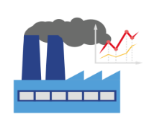 Сельское хозяйство. Объем производства продукции сельского хозяйства в августе 2021 года составил 10 млрд 187 млн рублей, в январе-августе 2021 года 33 млрд 872 млн рублей (в фактических ценах) и увеличился (в сопоставимой оценке) по сравнению с январем-августом 2020 года на 2,5% (в январе-августе 2020 года– увеличился на 7,8%).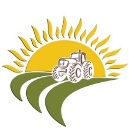 Строительство. Объем работ, выполненных по виду деятельности «Строительство», в августе 2021 года составил 5 млрд 190 млн рублей или 83,7% (в сопоставимых ценах) к августу 2020 года, в январе-августе 2021 года – 41 млрд 965 млн рублей или 105,7% к соответствующему периоду прошлого года.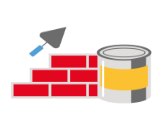 В августе 2021 года организациями всех форм собственности построено 495 новых квартир, в январе-августе 2021 года – 4893 квартиры.Торговля. Оборот розничной торговли в августе 2021 года составил 20 млрд 915 млн рублей или 102,7% (в сопоставимых ценах) к августу 2020 года, в январе-августе 2021 года – 154 млрд 756 млн рублей или 103,4% к соответствующему периоду предыдущего года.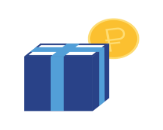 Малые предприятия. Оборот малых предприятий в I полугодии 2021 года составил 77 млрд 71 млн рублей.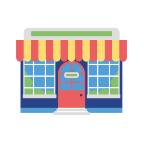 Цены. Индекс потребительских цен и тарифов на товары и услуги в августе 2021 года по отношению к июлю составил 99,8%, по отношению к декабрю 2020 года – 104,6%.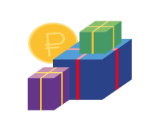 Уровень жизни. Среднемесячная начисленная заработная плата в июле 2021 года составила 47836,9 рубля – на 5,4% больше, чем в июле 2020 года.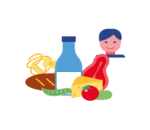 Рынок труда. Численность рабочей силы (экономически активного населения) в мае–июле 2021 года (в среднем за последние три месяца), по итогам обследования рабочей силы, составила 542,2 тыс. человек, в том числе 521,2 тыс. человек или 96,1% от численности рабочей силы, были заняты в экономике и 21 тыс. человек (3,9%) не имели занятия, но активно его искали (в соответствии с методологией Международной Организации Труда они классифицируются как безработные).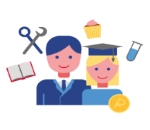 Население. Показатели естественного движения населения в январе-июле 2021 года сложились следующим образом: родилось 4889 человек, умерло 10646 человек, естественная убыль составила 5757 человек.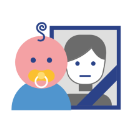 КАЛУГАСТАТТихонова Галина Анатольевна8(4842) 76 23 55Отдел сводных статистических работи общественных связейПри использовании материала 
ссылка на Калугастат обязательна